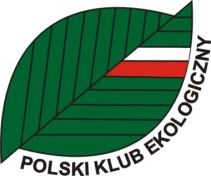 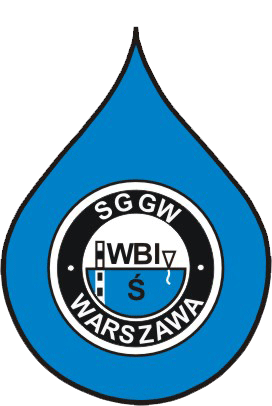 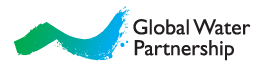 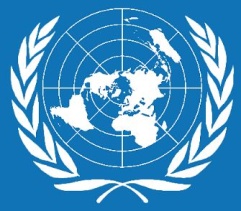 Formularz zgłoszeniowy naKrajowe Konsultacje Wodne prowadzone pod patronatem ONZw dniu 11 kwietnia 2014r.godz. 9:30Szkoła Główna Gospodarstwa Wiejskiego w WarszawieWydział Budownictwa i Inżynierii ŚrodowiskaLaboratorium - Centrum Wodne(sala wystawiennicza, parter)ul. Ciszewskiego 602-776 WarszawaWszelkich dodatkowych informacji udzielają:
Program konsultacji: , email: mw.staniszewska@gmail.com, tel. 32 231 85 91Organizacja konsultacji:Jadwiga Wojtek, email: jadwiga.wojtek@gmail.com, tel. 519139930Udział w konsultacjach jest bezpłatny. Organizator konsultacji nie pokrywa kosztów dojazdu oraz ewentualnego noclegu.Wypełniony i podpisany formularz zgłoszeniowy należy przesłać do dnia 4.04.2014 r. na adres:  biuro@pkegliwice.pl lub na fax.: 32 231 85 91.Imię, Nazwisko uczestnikaFirma/InstytucjaAdresTelefon kontaktowy/adres e mailowy